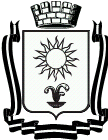 ПОСТАНОВЛЕНИЕАДМИНИСТРАЦИИ ГОРОДА – КУРОРТА  КИСЛОВОДСКАСТАВРОПОЛЬСКОГО КРАЯ                                              город - курорт  Кисловодск                    №  Об определении границ, прилегающих к некоторым организациям и объектам территорий, на которых не допускается розничная продажа алкогольной продукции и розничная продажа алкогольной продукции при оказании услуг общественного питания на территории города-курорта Кисловодска	В соответствии с федеральными законами от 22 ноября 1995 года         № 171-ФЗ «О государственном регулировании производства и оборота этилового спирта, алкогольной и спиртосодержащей продукции и об ограничении потребления (распития) алкогольной продукции», от 06 октября 2003 года № 131-ФЗ «Об общих принципах организации местного самоуправления в Российской Федерации», постановлением Правительства Российской Федерации от 23 декабря 2020 года  № 2220 «Об утверждении правил определения органами местного самоуправления границ прилегающих территорий, на которых не допускается розничная продажа алкогольной продукции и розничная продажа алкогольной продукции при оказании услуг общественного питания», руководствуясь Уставом городского округа города-курорта Кисловодска, администрация города-курорта КисловодскаПОСТАНОВЛЯЕТ:	1.Утвердить прилагаемый перечень организаций и объектов, на прилегающих территориях к которым не допускается розничная продажа алкогольной продукции и розничная продажа алкогольной продукции при оказании услуг общественного питания на территории города-курорта Кисловодска (далее – Перечень).	2. Утвердить схемы границ прилегающих территорий для организаций и объектов, указанных в Перечне, согласно приложениям 1- 157.	3.Определить минимальное значение расстояний от организаций и объектов, указанных в Перечне, до границ прилегающих территорий на которых не допускается розничная продажа алкогольной продукции и розничная продажа алкогольной продукции при оказании услуг общественного питания, в следующих размерах:2	3.1.Для образовательных организаций (за исключением организаций дополнительного образования, организаций дополнительного профессионального образования)  – 70 метров;	3.2. Для организаций, осуществляющих обучение несовершеннолетних – 20 метров;	3.3.Для медицинских организаций:- 25 метров для розничной продажи алкогольной продукции в стационарных торговых предприятиях;- 5 метров для розничной продажи алкогольной продукции при оказании услуг общественного питания.	3.4. Для спортивных сооружений – 50 метров	3.5. Для вокзалов – 30 метров.	3.6. Для объектов военного назначения – 50 метров. 	4. Определить границы прилегающих территорий к многоквартирным домам, на которых не допускается розничная торговля алкогольной продукции  в объектах общественного питания, имеющих зал обслуживания посетителей общей площадью менее 20 кв.м., в размере 20 метров по периметру зданий многоквартирных домов, расположенных на территории города-курорта Кисловодска.	Схемы границ прилегающих территорий к многоквартирным домам предоставляются заинтересованным лицам по запросу.	5.Установить способ расчета расстояний от организаций и  объектов, включенных  в  Перечень, до границ прилегающих территорий, по прямой линии, являющейся  радиусом окружности, откладываемой от входа для посетителей в здание (строение, сооружение), в котором размещены  организации и  объекты, до границ прилегающих территорий.При наличии обособленной территории  расчет расстояния производится  от входа на обособленную территорию, за исключением образовательных организаций. При наличии нескольких входов для посетителей расчет производится от каждого входа для посетителей.	6. Считать утратившими силу постановления администрации города-курорта Кисловодска:	6.1. от 21.08.2015 № 804 «Об определении границ прилегающих к некоторым организациям и объектам территорий, на которых не допускаетсярозничная продажа алкогольной продукции на территории города-курорта Кисловодска»;	6.2. от 03.12.2015 № 1138 «О внесении изменений в постановление администрации города-курорта Кисловодска от 21.08.2015 № 804                «Об определении границ прилегающих к некоторым организациям и объектам территорий, на которых не допускается розничная продажа алкогольной продукции на территории города-курорта Кисловодска»;3	6.3. от 05.10.2016 № 1106 «О внесении изменений в постановление администрации города-курорта Кисловодска от 21.08.2015 № 804                «Об определении границ прилегающих к некоторым организациям и объектам территорий, на которых не допускается розничная продажа алкогольной продукции на территории города-курорта Кисловодска»;	6.4. от 06.12.2016 № 1355 «О внесении изменений в постановление администрации города-курорта Кисловодска от 21.08.2015 № 804                «Об определении границ прилегающих к некоторым организациям и объектам территорий, на которых не допускается розничная продажа алкогольной продукции на территории города-курорта Кисловодска»;	6.5. от 13.01.2017 № 8 «О внесении изменений в постановление администрации города-курорта Кисловодска от 21.08.2015 № 804                «Об определении границ прилегающих к некоторым организациям и объектам территорий, на которых не допускается розничная продажа алкогольной продукции на территории города-курорта Кисловодска»;	6.6. от 01.06.2017 № 533 «О внесении изменений в постановление администрации города-курорта Кисловодска от 21.08.2015 № 804                «Об определении границ прилегающих к некоторым организациям и объектам территорий, на которых не допускается розничная продажа алкогольной продукции на территории города-курорта Кисловодска»;	6.7. от 04.08.2017 № 761 «О внесении изменений в постановление администрации города-курорта Кисловодска от 21.08.2015 № 804                «Об определении границ прилегающих к некоторым организациям и объектам территорий, на которых не допускается розничная продажа алкогольной продукции на территории города-курорта Кисловодска»;	6.8. от 18.01.2019 № 21 «О внесении изменений в постановление администрации города-курорта Кисловодска от 21.08.2015 № 804                «Об определении границ прилегающих к некоторым организациям и объектам территорий, на которых не допускается розничная продажа алкогольной продукции на территории города-курорта Кисловодска»;	6.9. от 20.02.2019 № 195 «О внесении изменений в постановление администрации города-курорта Кисловодска от 21.08.2015 № 804                «Об определении границ прилегающих к некоторым организациям и объектам территорий, на которых не допускается розничная продажа алкогольной продукции на территории города-курорта Кисловодска».	6.10. от 22.11.2019 № 1322 «О внесении изменений в постановление администрации города-курорта Кисловодска от 21.08.2015 № 804                «Об   определении    границ    прилегающих  к   некоторым организациям и объектам территорий, на которых не допускается розничная продажа алкогольной продукции на территории города-курорта Кисловодска»;	6.11. от 06.02.2020 № 82 «О внесении изменений в постановление администрации города-курорта Кисловодска от 21.08.2015 № 804                «Об определении границ прилегающих к некоторым организациям и объектам территорий, на которых не допускается розничная продажа алкогольной продукции на территории города-курорта Кисловодска»;4	6.12. от 27.03.2020 № 299  «О внесении изменений в постановление администрации города-курорта Кисловодска от 21.08.2015 № 804                «Об определении   границ   прилегающих   к   некоторым  организациям   и объектам территорий, на которых не допускается розничная продажа алкогольной продукции на территории города-курорта Кисловодска»;	6.13. от 10.04.2020 № 326 «О внесении изменений в постановление администрации города-курорта Кисловодска от 21.08.2015 № 804                «Об определении границ прилегающих к некоторым организациям и объектам территорий, на которых не допускается розничная продажа алкогольной продукции на территории города-курорта Кисловодска».	7.Информационно-аналитическому отделу администрации города-курорта Кисловодска опубликовать настоящее постановление в общественно-политическом еженедельнике «Кисловодская газета» и разместить на официальном сайте администрации города-курорта Кисловодска в информационно-телекоммуникационной сети «Интернет».	8. Контроль за выполнением настоящего постановления возложить на заместителя главы администрации города-курорта Кисловодска С.А.Марченко.	9. Настоящее постановление вступает в силу со дня его официального опубликования.Глава города-курортаКисловодска								        А.В.Курбатов